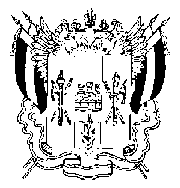 ТЕРРИТОРИАЛЬНАЯ ИЗБИРАТЕЛЬНАЯ КОМИССИЯГ. ТАГАНРОГА (ВОСТОЧНАЯ) РОСТОВСКОЙ ОБЛАСТИПОСТАНОВЛЕНИЕ24 июня 2022 г.								           № 34-13г. ТаганрогОб утверждении состава Контрольно-ревизионной службы при Территориальной избирательной комиссии города Таганрога (восточная) Ростовской области В целях обеспечения деятельности Контрольно-ревизионной службы при Территориальной избирательной комиссии города Таганрога (восточная) Ростовской области при проведении дополнительных выборов депутата Городской Думы города Таганрога, местного референдума в соответствии со статьей 60 Федерального закона от 12.06.2002 № 67-ФЗ «Об основных гарантиях избирательных прав и права на участие в референдуме граждан Российской Федерации» и статьей 54 Областного закона от 12.05.2016 
№ 525-ЗС «О выборах и референдумах в Ростовской области», Территориальная избирательная комиссия города Таганрога (восточная) Ростовской областиПОСТАНОВЛЯЕТ:1. Утвердить прилагаемый состав Контрольно-ревизионной службы при Территориальной избирательной комиссии города Таганрога (восточная) Ростовской области (далее – Контрольно-ревизионная служба).2. Признать утратившим силу постановление Территориальной избирательной комиссии города Таганрога от 02.07.2021 г. № 7-8 
«Об утверждении состава Контрольно-ревизионной службы при Территориальной избирательной комиссии города Таганрога (восточная) Ростовской области».3. Назначить руководителем Контрольно-ревизионной службы заместителя председателя Территориальной избирательной комиссии города Таганрога (восточная) Ростовской области Индыкову Наталью Валентиновну.4. Назначить заместителем руководителя Контрольно-ревизионной службы члена Территориальной избирательной комиссии города Таганрога (восточная) Ростовской области с правом решающего голоса Борисову Надежду Ивановну.5. Разместить настоящее постановление на сайте Территориальной избирательной комиссии города Таганрога в информационно-телекоммуникационной сети «Интернет».Председатель комиссии						В.Г. ЕрасовСекретарь комиссии							Ю.В. РоманенкоУТВЕРЖДЕНпостановлением Территориальной избирательной комиссии города Таганрога (восточная) Ростовской области
от 24.06.2022 г. № 34-13СОСТАВКонтрольно-ревизионной службы при Территориальной избирательной комиссии города Таганрога (восточная) Ростовской областиИндыковаНаталья Валентиновназаместитель председателя Территориальной избирательной комиссии города Таганрога, руководитель Контрольно-ревизионной службыБорисоваНадежда Ивановначлен Территориальной избирательной комиссии города Таганрога с правом решающего голоса, заместитель руководителя Контрольно-ревизионной службыЧлены Контрольно-ревизионной службыЧлены Контрольно-ревизионной службыРоманченко
Виктория Петровнаспециалист по гражданско-правовому договору